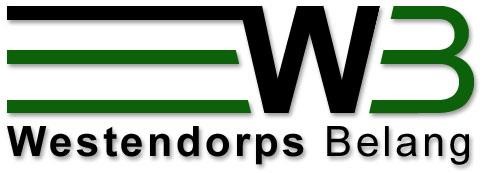 Jaaroverzicht 2018-2019  In het vergaderjaar 2018-2019 is het bestuur, bestaande uit ze leden, 10 keer bijeen geweest om te vergaderen in het Kulturhus de Vos.   Glasvezel
In het buitengebied is in dit bestuurlijk jaar begonnen met het aanleggen van glasvezel. Voor zover wij kunnen beoordelen loopt dit in pas met de planning en zijn er geen grote problemen bij de aanleg.
Ledenaantal
Westendorps Belang streeft ernaar een behartiger te zijn namens alle inwoners van Westendorp. Om deze reden is het belangrijk dat een groot gedeelte van de huishoudens lid is. Het aantal leden is licht afgenomen door natuurlijk verloop en verhuizing. We zien dat nieuwe inwoners niet vanzelf lid worden. Om ze te bewegen hebben inwoners van Westendorp die nog geen lid zijn een brief ontvangen met onze motivatie om lid te worden met daarbij een aanmeldmogelijkheid.Kwartaaltje
Het Kwartaaltje word ieder kwartaal bezorgd bij alle inwoners met postcode 7054. Sinds 2017 verschijnt het kwartaaltje in kleur.Het Kwartaaltje kan bestaan dankzij de inzet van vrijwilligersverenigingen en scholen. Ook dankzij het groeiende aantal adverteerders kunnen we het kwartaaltje kostenneutraal drukken en verspreiden.WebsiteWestendorps Belang wil volgend bestuurlijk jaar de inmiddels 5 jaar oude website Westendorp.nl een nieuwe impuls geven. Manuel Doppen heeft aangegeven hier aan willen bij dragen.DBOWestendorps Belang maakt onderdeel uit van het Dorpsbelangen Overleg Oude IJsselstreek (DBO). In september hebben we hiervoor een overlegavond gehad in de Vos waarbij het merendeel van de dorpsbelangen uit de Oude IJsselstreek, raadsladen van politieke partijen en de gemeente waaronder wethouder Van der Wardt aanwezig waren. Besproken onderwerpen waren o.a. de Omgevingsvisie, Glasvezel, online samenwerking via een nieuw platform. Wegens onvoldoende nieuwe agendapunten is het Dorpbelangen Overleg van het voorjaar 2019 verplaatst naar september 2019.KerstboomDit jaar heeft Westendorps Belang voor het eerst de nieuwe LED-kerstboom geplaatst voor Kulturhus De Vos. Het bestuur heeft hier veel positieve reacties over ontvangen es is daarom blij met deze nieuwe opzet. Deze nieuwe versiering was mede mogelijk dankzij een gemeentelijke bijdrage en de Rabobank Clubkas actie.EvenementenbordOorlogsmonumentBestuursplaatsenEen bestuurder kan maximaal twee keer drie jaar deelnemen in het bestuur van Westendorps Belang. Om die reden zijn we vrijwel ieder jaar opzoek naar een nieuwe bestuurder. Afgelopen jaar was dit mogelijk dankzij het aantreden van Herma Wiersma. Voor volgend bestuurlijk jaar is Jolanda Kolenbrander-Hein kandidaat bestuurslid, Namens het bestuur:  Michiel Loman, Notulist